Inleveren t/m 28 november in de kantine van Hertha.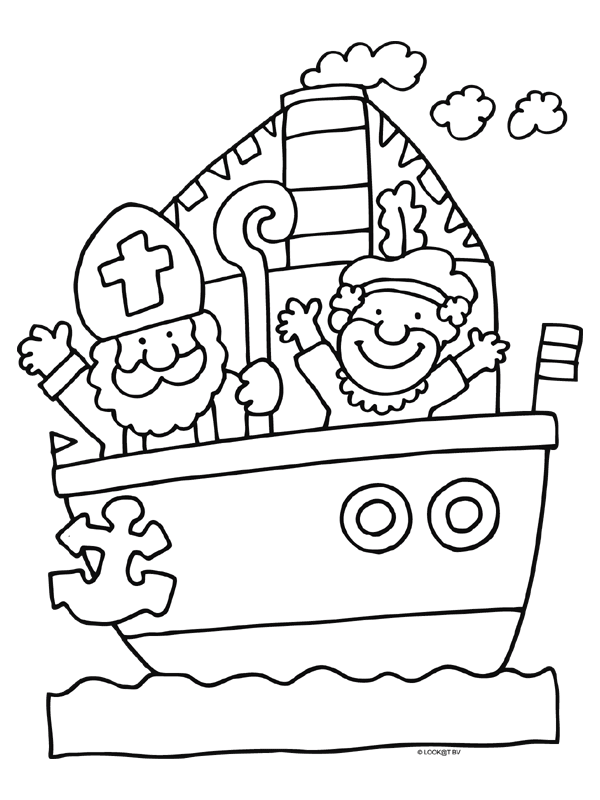 Naam:                                                                 Leeftijd:                                                              Team:                                                                      